МИНИСТЕРСТВО НА ЗЕМЕДЕЛИЕТО И ХРАНИТЕ – СОФИЯ„СЕВЕРОИЗТОЧНО ДЪРЖАВНО ПРЕДПРИЯТИЕ” ДП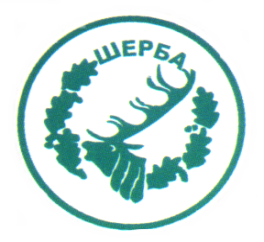 ТП:  ДЪРЖАВНО ЛОВНО СТОПАНСТВО „ШЕРБА”9100, с. Горен чифлик,ул. „Шерба” 7, Варненска областТел.  05146/2237, факс 05146/2225Е-mail: dls.sherba@dpshumen.bg.…………………………………..ТРЪЖНИ КНИЖАЗа провеждане на трети търг с явно наддаване за продажба на движими вещи - частна държавна собственост на ТП „ДЛС Шерба” по реда на  ЗДС , ППЗДС  и Наредба №7/ 1997г.СЪДЪРЖАНИЕ:1. Препис извлечение от Заповед № 414/17.12.2020г. на Директора на ТП „ДЛС Шерба” 2. Копие на текста на обявата3. Условия за участие и описание на вещите4.Заявление за участие  по образец5. Образец на декларация6.Проект на договор   образец 1ДО ПРЕДСЕДАТЕЛЯ НА КОМИСИЯТАпри ТП „ДЛС Шерба”ЗАЯВЛЕНИЕ         За участие в търг с явно наддаване по реда на Наредба №7/1997год. за продажба на движими вещи – частна държавна собственост за продажба на движими вещи , собственост на ТП „ ДЛС Шерба”, обявен със Заповед №......../............2020г. на директора на ТП ДЛС ШербаОт…................................................................................................................с лична карта №........................................, издадена на …….......................…...от.............................с ЕГН............................................., в качеството ми на....................................................................(посочете длъжността) на ......................................................................................................ЕИК/Булстат..................................... (посочете фирмата на участника)със седалище и адрес на управление:  ................................................................................................тел.: ......................................., факс: ..............................., ел. поща: ..................................................Господин Председател,1. Желая да участвам в търг с явно наддаване за продажба на движими вещи на ТП „ ДЛС Шерба”, обявен със Заповед №....../............2020г. на директора на ТП ДЛС Шерба  за вещ с Тръжен №1- Моторна лодка „WELCRAFT“ със свидетелство за регистрация №10-5116-17 с Пристанище на регистрация Варна с рег.№Вн 8611 и колесар за лодка с рег.№А 1611 ЕК,  с обща начална тръжна цена 18549,00 лева без ДДС. 2. Запознат съм и приемам всички условия по предмета на настоящата тръжна процедура;  3. Задължавам се да спазвам условията за участие в процедурата и всички действащи технически норми и стандарти, които се отнасят до нея;  4.Заявявам, че ми е предоставена възможност за достъп до движимата вещ, предмет на търга и извършване на оглед. Извърших оглед на веща и констатирах, че фактическото състояние не се различава от описаното в тръжната документация и нямам претенции към организаторите на търга за необективна информация.  5.Ако търгът бъде спечелен от мен, до подписване на договор , настоящото заявление ще представлява споразумение между мен и ТП ДЛС Шерба , което ще бъде безусловно гарантирано от депозитната вноска за участие в търга. В случай, че не внеса в срок продажната  цена , депозитната ми вноска остава за сметка на ТП ДЛС Шерба.дата:	.......................			 			Заявител:……………………………..гр. ................................                             ( ...........................................................................................)	       (подпис;  три имена)	ЗАБЕЛЕЖКА: Заявлението задължително се придружава от изискуемите документи по заповедта на открилия процедурата.образец 2ДЕКЛАРАЦИЯЗа приемане условията на договора      Долуподписаният /-ната/….............................................................................................................с лична карта №........................................, издадена на …….......................…...от.............................с ЕГН............................................., в качеството ми на....................................................................(посочете длъжността) на ......................................................................................................ЕИК/Булстат..................................... (посочете фирмата на участника)със седалище и адрес на управление:  ................................................................................................Д Е К Л А Р И Р А МЧе съм запознат(а)  и приемам условията на проекта на договор за покупко продажба на движими вещи частна държавна собственост :Плавателен съд: Моторна лодка със свидетелство за регистрация №10-5116-17 с Пристанище на регистрация Варна с рег.№Вн 8611 и Колесар (ремарке) за лодка с рег.№А 1611 ЕКТехнически данни на моторна лодка : дължина  L oa- 5, 60 м , L bp- 5,20 м,  широчина   B- 2,50 м, височина на борда-1,00 м,   надводен борд- 600 мм,    газене- 0,40 м,     корпус:WELG0244M84D- I8FМатериал на корпуса: стъклопласт,ДВИГАТЕЛ: „Хонда“, брой 1 тип: Извънбордов №BZBE1101367Гориво- бензин/запас 120 лПроизведен: 2007 годинаВместимост/Товароподемност – 0,35 БРТБрой на екипажа 1(един) + до 5 пасажераТехническо и експлоатационно състояние :Моторната лодка е пусната в експлоатация през 2007 година и към настоящия момент техническото й  състояние е задоволително. Моторната лодка е оборудвана и окомплектована с необходимата документация по наредба №5/01.09.2004г. за корабните документи.Колесар (ремарке) за лодка с рег.№А 1611 ЕКЦвят – сивДата на първа регистрация- 14.05.2009гИдентификационен №0923101315Технически допустима максимална маса- 285Допустима максимална маса определена от компетентните органи- 285Маса на превозното средство- 170Брой оси- 1Дата:...............                                                          ДЕКЛАРАТОР:.......................                                                                                                            (подпис)  образец 3ДО ДИРЕКТОРАНА ТП „ДЛС Шерба”ЗАЯВЛЕНИЕ ЗА ОГЛЕДОт ….............................................................................................................с лична карта №........................................, издадена на …….......................…...от.............................с ЕГН............................................., в качеството ми на....................................................................(посочете длъжността) на ......................................................................................................ЕИК/Булстат..................................... (посочете фирмата на участника)със седалище и адрес на управление:  ................................................................................................(лично или в качеството си на упълномощен с нотариално заверено пълномощно №..................... за участие в търга) представител на ........................................................................., ..................................................................................................................................................................Моля да ми бъде осигурен свободен достъп за оглед на движима вещ , частна държавна собственост, представляваща:Плавателен съд: Моторна лодка със свидетелство за регистрация №10-5116-17 с Пристанище на регистрация Варна с рег.№Вн 8611 и Колесар (ремарке) за лодка с рег.№А 1611 ЕКТехнически данни на моторна лодка : дължина  L oa- 5, 60 м , L bp- 5,20 м,  широчина   B- 2,50 м, височина на борда-1,00 м,   надводен борд- 600 мм,    газене- 0,40 м,     корпус:WELG0244M84D- I8FМатериал на корпуса: стъклопласт,ДВИГАТЕЛ: „Хонда“, брой 1 тип: Извънбордов №BZBE1101367Гориво- бензин/запас 120 лПроизведен: 2007 годинаВместимост/Товароподемност – 0,35 БРТБрой на екипажа 1(един) + до 5 пасажераТехническо и експлоатационно състояние :Моторната лодка е пусната в експлоатация през 2007 година и към настоящия момент техническото й  състояние е задоволително. Моторната лодка е оборудвана и окомплектована с необходимата документация по наредба №5/01.09.2004г. за корабните документи.Колесар (ремарке) за лодка с рег.№А 1611 ЕКЦвят – сивДата на първа регистрация- 14.05.2009гИдентификационен №0923101315Технически допустима максимална маса- 285Допустима максимална маса определена от компетентните органи- 285Маса на превозното средство- 170Брой оси- 1На дата ....................г от ................ часа до ................ часа.Дата:...............                                                          ЗАЯВИТЕЛ:.......................                                                                                                        (подпис)По време на огледа посоченото по- горе лице се придружава от ..........................................................................................................